Name: _______________What is Shade?Questions:1)  What is hotter? Inside or outside?2) What does the shade do?3) What is the arrow pointing at?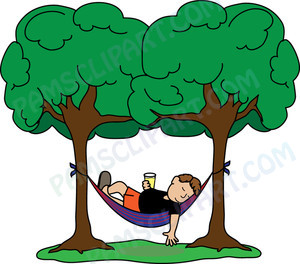 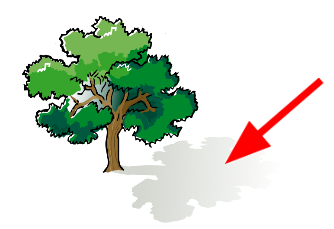 Answer: ______________4) What does the shade protect you from?5) The sunlight makes the ground ___________.